Hebei Tangshan galvanized steel pipe for gas pipe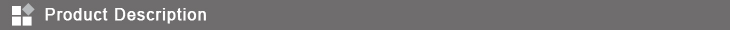 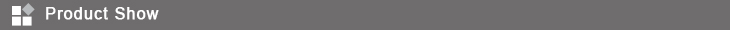 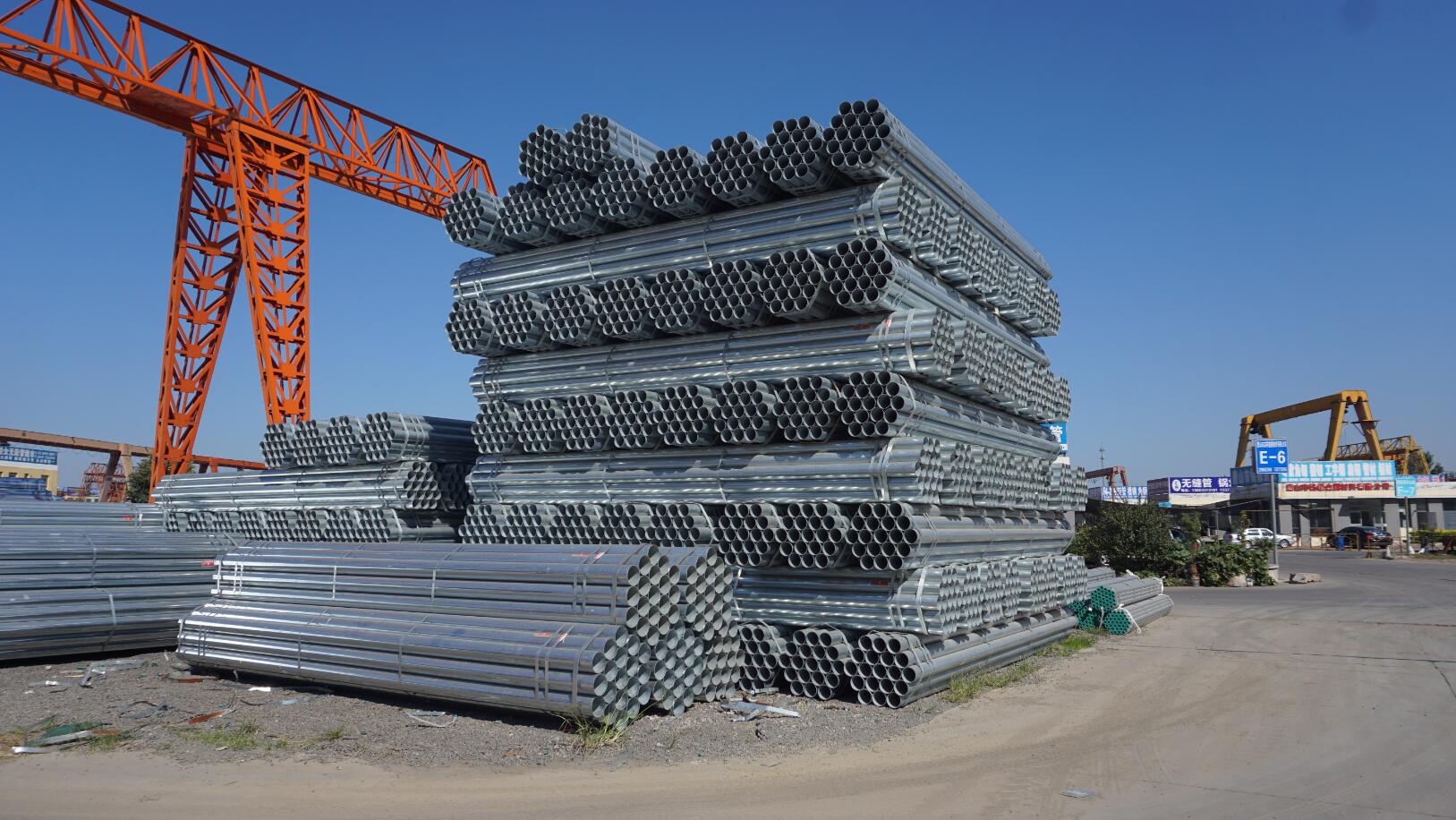 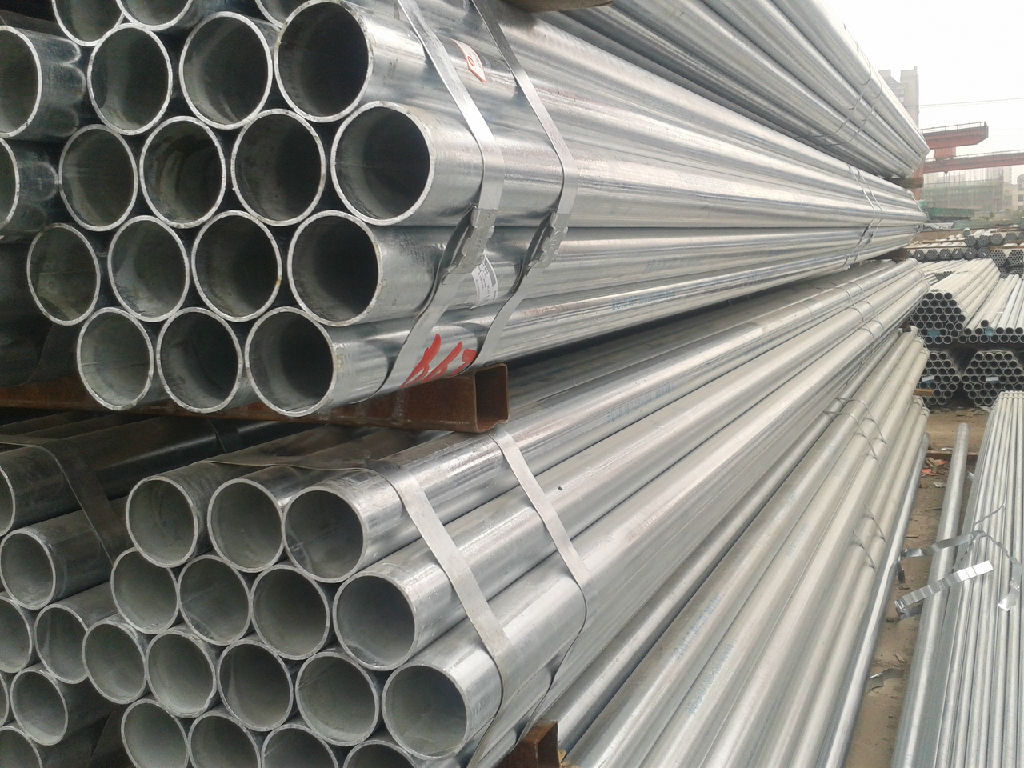 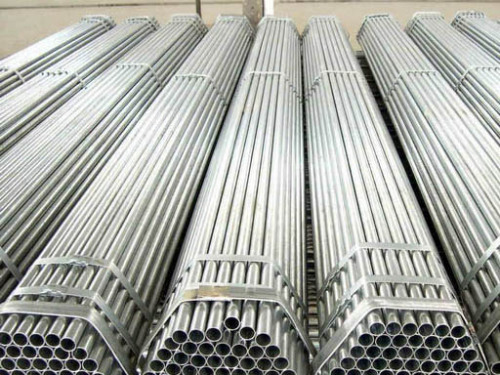 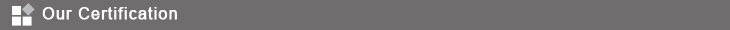 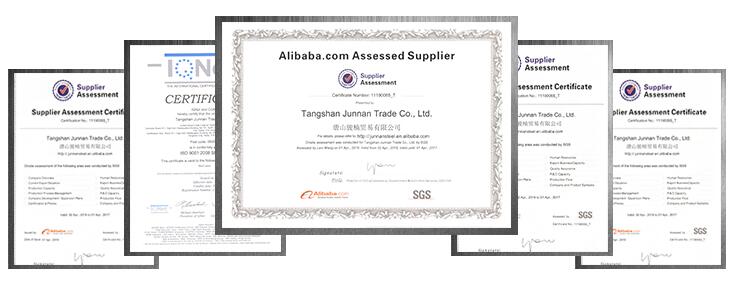 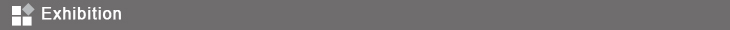 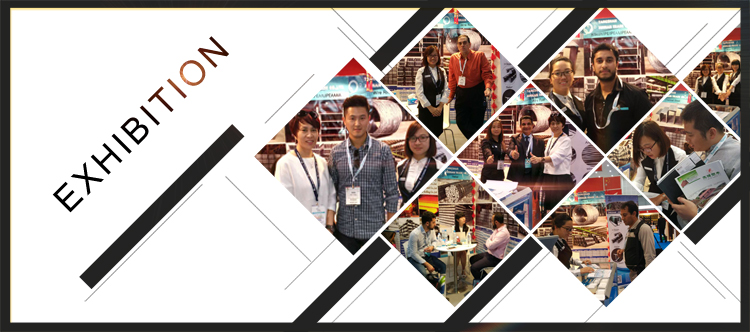 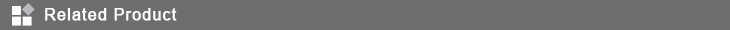 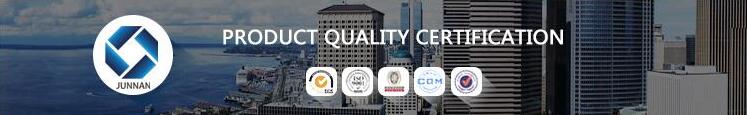 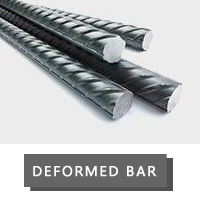 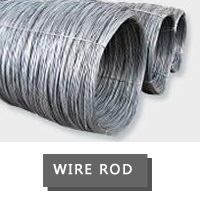 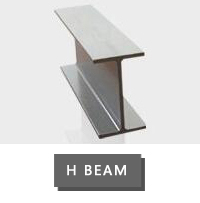 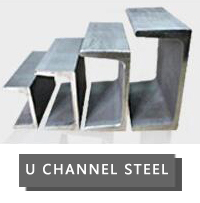 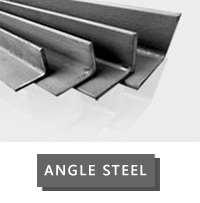 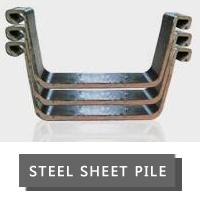 Product Namegalvanized steel pipe/pre-galvanized steel pipeThickness2.75mm-6mmOuter diameter21.25mm-219mmSurface treatmentOiled, galvanized, phosphate etc.AuthenticationISO9001-2008,SGS.BVThickness Tolerance±0.2ApplicationConstruction,machine structure pipe, Agriculture equipment pipe, Water and gas pipe, Greenhouse pipe, Scaffolding pipe, Building material tube, Furniture tube, Low pressure fluid tube, Oil pipe, etcContactIf you have any question,please feel free to contact me. Contact information: Linda  email/skype: sales06@tsjunnan.com,  mobile/whats app: 0086-18330599269